1. 以下哪項關於省 港大罷工的資料是正確的？(答案可多於一個。)3. 為甚麼當時英國選擇金文泰擔任新港督？這和他的個人才能有甚麼關係？工作經驗方面：_____________________________________________________________                  _____________________________________________________________                                                  個人技能方面：_____________________________________________________________                  _____________________________________________________________                                                   　　　　　　　金文泰後來首次提名一英籍華人擔任行政局非官守議員。你認為這對當時政府管治華人有甚麼幫助？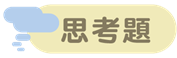 延伸閱讀　《圖說近：開埠至二十世紀初香港華人地位的變化》　https://chiculture.org.hk/tc/photo-story/2074觀看短片《省港大罷工》(第20集)，完成以下題目。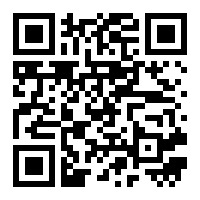 事件是因為1925年在上海發生的「五卅慘案」引發的。B. 當時香港人發起罷工，廣州也有人到港聲援參與。C. 這次大罷工，香港有超過二十萬人參加。D. 罷工使整個香港的運作停頓了超過一年。E. 省港大罷工嚴重打擊香港經濟，導致政府出現高達五百萬港元的赤字。2. 圖中漫畫有甚麼含意？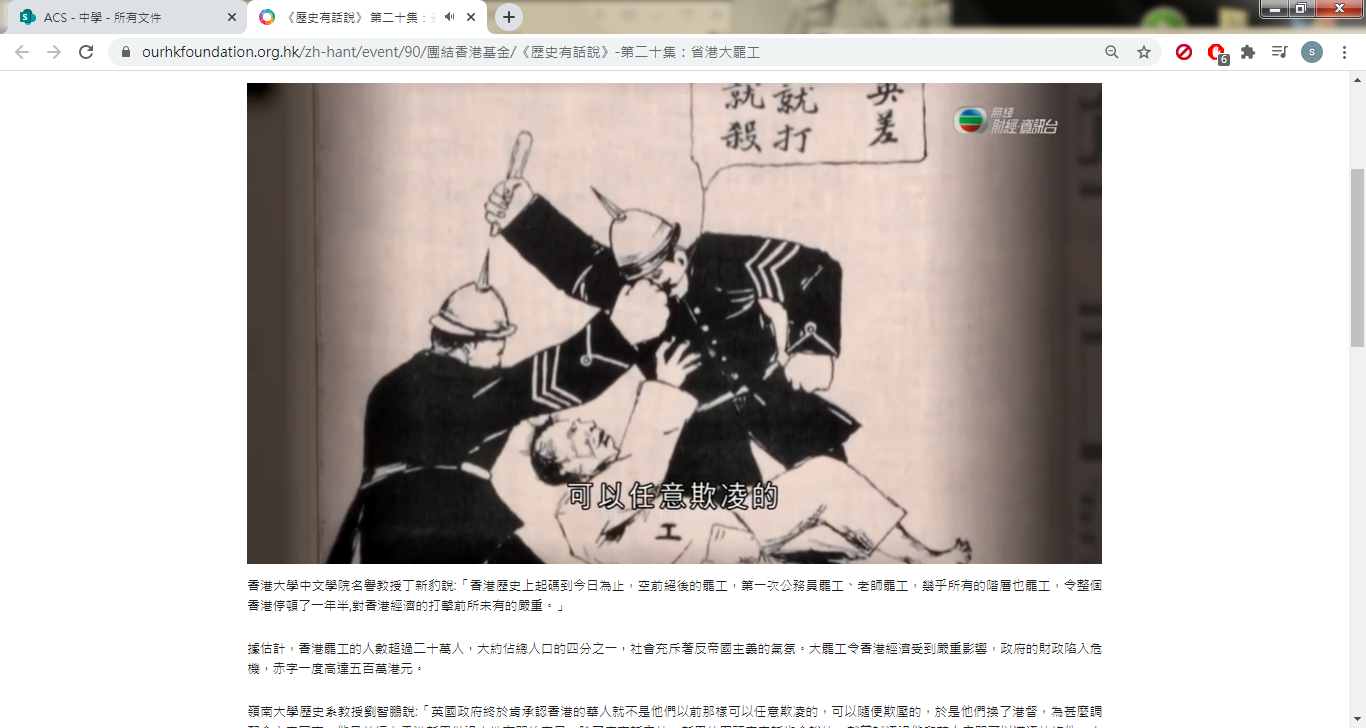 